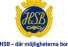 Må nådens info frå n BRF Skogsbrynet Juni -23 Info från Fritidskommittén:  • Boule varje tisdag kl 11:00, ingen anmälan, bara att komma. Lediga platser i kallgarage och elplats • Kontakta Tina på HSB för hyra av dessa. boendeservice.gbg@hsb.se eller tel  010-44 22 000 Hemsidan Här kan du hitta information om exempelvis parkering, garage, trivselregler,  föreningsaktiviteter, andrahandsuthyrning, felanmälan med mera. Hemsidan hittar  du här: https://www.hsb.se/goteborg/brf/skogsbrynet Har du frågor eller förslag till styrelsen är du alltid välkommen att maila till  skogsbrynet.brf@gmail.com, eller lämna i föreningens brevlåda utanför Åkergatan 15. Ny styrelsemedlem – Brf Skogsbrynet Johan Torstensson är ny ledamot i styrelsen efter årsstämman i onsdags 30/5. Johan  arbetar till vardags på Berlex i Kungälv. Ett av hans stora intressen är matlagning och  när han är ledig befinner han sig gärna i naturen bland skog och hav. Johan är en glad  och positiv prick och vi hälsar honom välkommen till vår Styrelse 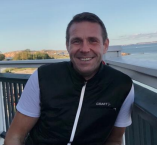 /Styrelsen